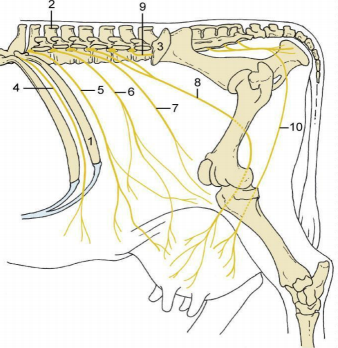 Figure showing Nerve Supply of UdderLast ribSpinous processCoxal tuber12th intercostal nerveCostoabdominal nerveIliohypogastric nerveIlioinguinal nerveGenitofemoral nerveL5 nerveVentral perineal nerve